             ПОСТАНОВЛЕНИЕ					       КАРАР                     ___________                     г. Казань                    № ______________В связи с прекращением Обществом с ограниченной ответственностью «Газпром теплоэнерго Казань» осуществления регулируемого вида деятельности по оказанию услуг в сфере горячего водоснабжения в Бавлинском муниципальном районе, в соответствии с протоколом заседания Правления Государственного комитета Республики Татарстан по тарифам от 27.03.2024 № 6-ПР Государственный комитет Республики Татарстан по тарифам ПОСТАНОВЛЯЕТ:Признать утратившим силу постановление Государственного комитета Республики Татарстан по тарифам от 18.12.2023 № 780-176/кс-2023 
«Об установлении тарифов на горячую воду в закрытой системе горячего водоснабжения для Общества с ограниченной ответственностью «Газпром теплоэнерго Казань» обособленного подразделения производственного района «Бавлинский» Бавлинского муниципального района на 2024 год».2. Настоящее постановление вступает в силу по истечении 10 дней после дня его официального опубликования.Председатель										А.С.ГруничевГОСУДАРСТВЕННЫЙ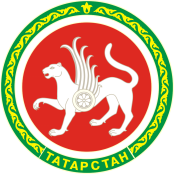 комитетРЕСПУБЛИКИ ТАТАРСТАНпо тарифам ТАТАРСТАН   РЕСПУБЛИКАСЫның тарифлар буенча ДӘҮЛӘТкомитетыО признании утратившим силу постановления Государственного комитета Республики Татарстан по тарифам 
от 18.12.2023 № 780-176/кс-2023 
«Об установлении тарифов на горячую воду в закрытой системе горячего водоснабжения для Общества 
с ограниченной ответственностью «Газпром теплоэнерго Казань» обособленного подразделения производственного района «Бавлинский» Бавлинского муниципального района 
на 2024 год»